§6002.  Rules of constructionThe following rules of construction apply to this Part, unless a different construction is plainly required by the context.  [PL 1977, c. 661, §5 (NEW).]1.  Reference to marine organisms.  Reference to the taking or possession of any marine organism includes the taking and possession of any part of it.[PL 1977, c. 661, §5 (NEW).]2.  Application to marine organisms.  Marine resources' laws apply only to marine organisms, as distinguished from fresh water organisms, except where jurisdiction over migratory or other organisms is specifically given.[PL 1977, c. 661, §5 (NEW).]3.  General application.  Marine resources' laws shall apply to all registered vessels and to all persons where their activities occur within the State, within the coastal waters of the State or where the product of those activities are brought into the State or its coastal waters. They shall also apply to all residents of the State wherever those activities are conducted, but not within the jurisdiction of another state. These laws do not apply to marine organisms passing through the State under the authority of the laws of the United States. This subsection does not limit section 6859.[PL 1977, c. 661, §5 (NEW).]SECTION HISTORYPL 1977, c. 661, §5 (NEW). The State of Maine claims a copyright in its codified statutes. If you intend to republish this material, we require that you include the following disclaimer in your publication:All copyrights and other rights to statutory text are reserved by the State of Maine. The text included in this publication reflects changes made through the First Regular and First Special Session of the 131st Maine Legislature and is current through November 1, 2023
                    . The text is subject to change without notice. It is a version that has not been officially certified by the Secretary of State. Refer to the Maine Revised Statutes Annotated and supplements for certified text.
                The Office of the Revisor of Statutes also requests that you send us one copy of any statutory publication you may produce. Our goal is not to restrict publishing activity, but to keep track of who is publishing what, to identify any needless duplication and to preserve the State's copyright rights.PLEASE NOTE: The Revisor's Office cannot perform research for or provide legal advice or interpretation of Maine law to the public. If you need legal assistance, please contact a qualified attorney.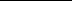 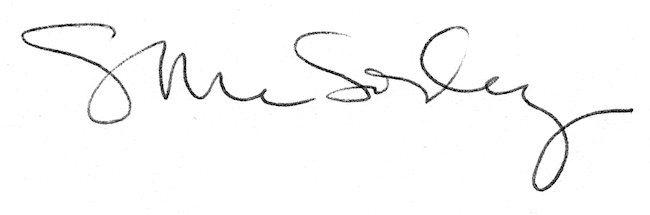 